Классный час : «Наш классный коллектив!»Учитель: Бикбулатова Ирина АлександровнаКласс: 3Цель: дать учащимся представление о том, каким должно быть отношение одноклассников друг к другу, как создавать учебный коллектив.Задачи: 1. Раскрыть понятия «коллектив» и «школьные товарищи», выявить  качества коллектива.2. Развивать речь, внимание, мышление, память. Создать комфортную ситуацию для творческого самовыражения учащихся, проявления их активности.3.Воспитывать уважение к одноклассникам, эстетический вкус. Способствовать сплочению и развитию классного коллектива.4.Формировать умение жить в коллективе;Оборудование: компьютер, проектор, презентация, карточки, шкатулка, микрофон.Ход урокаХод урока1 этап. Организационный момент.-  Дорогие, ребята! Пусть этот урок принесет нам радость общения и наполнит души прекрасными чувствами.- А теперь давайте поздороваемся друг с другом.Приветствие «Здравствуйте!»Учащиеся поочередно касаются одноименных пальцев рук своего соседа, начиная с больших пальцев и говорят:Желаю (соприкасаются большими  пальцами)успеха (указательными) большого (средними) во всем (безымянными) и везде (мизинцами)! Здравствуйте! (прикосновение всей ладонью).2 этап. Постановка проблемы, мотивация.- Ребята, по вашему мнению, как  называется группа людей, объединенных общей работой, общими интересами или взглядами.(Предположения детей)3 этап. Определение темы и задач урока.Давайте проверим ваши предположения:- В этих словах буквы заблудились – переставьте их и вы узнаете, о чем мы будем говорить.- Вы правы, это слово – коллектив.- Как вы думаете, класс – это коллектив?-А  как думаете, наш класс можно назвать коллективом? Почему? Докажите.-Конечно, школьный класс - это тоже коллектив одноклассников, которые сотрудничают в учебе и помогают  друг другу в самовоспитании. Поэтому тема нашего урока: «Наш классный коллектив».Школьные товарищи проявляют взаимопомощь в учебе, на уроке и дома, в приготовлении домашних заданий, совместно проводят перемены, а после уроков – свободное время по интересам.   Итак, объединяет учащихся в классе все, что делается вместе, совместными усилиями.- О чем бы вы хотели узнать сегодня на уроке?Сегодня на уроке мы выясним:1. Качества классного коллектива.2.Правила жизни в коллективе.3.Моя роль в коллективе.4 этап. Актуализация знаний (совместное открытие новых знаний)Для того чтобы наша дружная работа доставляла нам удовольствие, предлагаю придерживаться следующих правил общения: (правила на цветных полосках бумаги вывешиваются на доске)Список правил: 1. Внимательно слушать друг друга. 2. Не перебивать говорящего. 3. Уважать мнение друг друга. 4. Безоценочность суждений. 5. Активность. 6. Правило «стоп». 7. Конфиденциальность- Ребята, сегодня мы разделимся на группы. (У кого на стуле был синий круг пройдите за 1 стол, зеленый за 2, желтый за 3,красный за 4. Посмотрим, как вы сможете работать сообща в своих мини – коллективах.1 задание – Назови качества коллектива по описанию.-Вам даны в конверте №1 описания качеств коллектива, нужно к этому описанию правильно подобрать верное качество. Подумайте сообща, и выполните. Вам 3 минуты на это задание.Проверка ответов.1 группа: Взаимопомощь – взаимная помощь, оказание помощи двумя или несколькими лицами друг другу. 2 группа: Сотрудничество -  тип взаимоотношений людей между собой в процессе деятельности, характеризующийся согласованностью, слаженностью мнений и действий. 3 группа: Взаимопонимание – способ отношений между людьми, группами, при котором учитываются точки зрения, интересы сторон. 4 группа: Уважение -   позиция одного человека по отношению к другому, признание достоинств личности.Итог: все эти 4 качества обязательно должны присутствовать в нашем классе.2 задание – придумайте  по 2 правила жизни в коллективе и составим общую памятку.1. Помни закон нашей жизни: один за всех и все за одного.2.С хорошим товарищем веселее при удаче, легче в беде.3. Будь вежлив со своими товарищами: не давай им прозвищ и кличек, не кричи, не забывай говорить «волшебные слова» 4.Если знаешь интересные игры или что-то умеешь делать, научи других. 5. Не спорь с товарищем по пустякам, не ссорься, старайся работать и играть дружно.6.Не ябедничай. Если друг в чем-то не прав, скажи сразу об этом; останови товарища, если он занимается чем-то плохим.7.Играй с малышами, не обижай их; если они поссорились, помири их, разними драчунов.8.Не зазнавайся, если у тебя что-то хорошо получается; не сердись и не падай духом, если у тебя что-то не выходит.3 задание – ваша роль в коллективе, продолжите фразу:1 группа: Мне нравится, когда мои друзья...2 группа: Мне очень приятно говорить друзьям...3 группа: Я могу дружить с теми, кто...4 группа: Со мной можно дружить, потому что...4 задание –В конверте №2, составьте  по две пословицы.1 группа: Старый друг лучше новых двух.Не имей сто рублей, а имей сто друзей.2 группа:Был бы друг, будет и досуг.Птица сильна крыльями, а человек дружбой.3 группа:Дерево держится корнями, а человек – друзьями.Хороший друг всегда приходит вовремя.4 группа:У друга вода лучше, чем мед у врага.Скажи мне, кто твой друг, и я скажу, кто ты.Каждая из Ваших пословиц учит нас дружить, не обижать друг друга, уважать.Физкультминутка.5 задание - в жизни класса возникают разные ситуации. Из любой есть выход. А как вы поступите в следующей ситуации? Обсудим вместе, и один от группы выступит.1 группа:  Твой товарищ рассказал классному руководителю, что планируется побег с урока. Класс  устроил ему бойкот. Твои действия.2 группа: В класс пришел новый ученик. С ним никто не общается. Твой друг его все время обзывает. Твои действия. 3 группа: Твоего одноклассника избивают старшеклассники на перемене. Рядом нет взрослых. Твои действия.4 группа:После уроков ты со своими одноклассниками идешь домой мимо стройки. Твои друзья стали кидать камни на территорию стройки. Там работают рабочие. Твои действия.6 задание - диагностическая методика “День рождения”. Каждая группа готовит подарки в виде рисунков для другой группы.Ребята получают лист бумаги и на нём пишут имя ученика, а рядом предмет, который получает он в виде подарка.Такая диагностика свидетельствует об атмосфере в детском коллективе, позволяет каждому ребенку почувствовать свою уникальность.8 задание - упражнение «Какой у нас коллектив?»На доске прикреплен ватман с нарисованной шкатулкой. Каждый участник получает два листочка разного цвета.  Холодного и теплого цвета.(если берет холодный цвет,то у него в классе не все в порядке, если берем теплй цвет,то хорошие, теплые,дружеские отношения. Упражнение помогает узнать какие взаимоотношения в классе. Садятся обратно в круг.5 этап. Итог урока, рефлексия.-  Ребята, что нового вы узнали сегодня на классном часе?- Какие задания вам понравились больше всего?- продолжите фразу: «Выступая на телевидении, о нашем коллективе я бы сказал…» дается микрофон.-Выберите стикер красного цвета, если вы считаете, что ваш коллектив классный. -Зеленый – если он хороший, но еще есть над чем поработать.-Синий – если вы считаете, что он еще не сформирован.-На последок, я бы сказала, что Ваш класс действительно дружный, ответственный, порядочный и я желаю Вам всегда оставаться такими хорошими ребятами!-А теперь покажите ваше настроение от классного часа, используя рисунки: 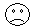 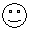 